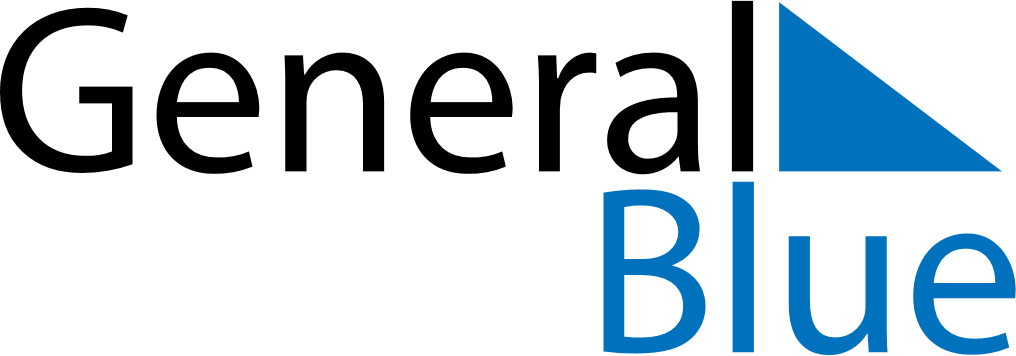 July 2024July 2024July 2024July 2024July 2024July 2024Tierp, Uppsala, SwedenTierp, Uppsala, SwedenTierp, Uppsala, SwedenTierp, Uppsala, SwedenTierp, Uppsala, SwedenTierp, Uppsala, SwedenSunday Monday Tuesday Wednesday Thursday Friday Saturday 1 2 3 4 5 6 Sunrise: 3:28 AM Sunset: 10:19 PM Daylight: 18 hours and 50 minutes. Sunrise: 3:29 AM Sunset: 10:18 PM Daylight: 18 hours and 48 minutes. Sunrise: 3:30 AM Sunset: 10:17 PM Daylight: 18 hours and 46 minutes. Sunrise: 3:32 AM Sunset: 10:16 PM Daylight: 18 hours and 44 minutes. Sunrise: 3:33 AM Sunset: 10:15 PM Daylight: 18 hours and 41 minutes. Sunrise: 3:35 AM Sunset: 10:14 PM Daylight: 18 hours and 39 minutes. 7 8 9 10 11 12 13 Sunrise: 3:36 AM Sunset: 10:13 PM Daylight: 18 hours and 36 minutes. Sunrise: 3:38 AM Sunset: 10:11 PM Daylight: 18 hours and 33 minutes. Sunrise: 3:39 AM Sunset: 10:10 PM Daylight: 18 hours and 30 minutes. Sunrise: 3:41 AM Sunset: 10:09 PM Daylight: 18 hours and 27 minutes. Sunrise: 3:43 AM Sunset: 10:07 PM Daylight: 18 hours and 24 minutes. Sunrise: 3:45 AM Sunset: 10:06 PM Daylight: 18 hours and 20 minutes. Sunrise: 3:47 AM Sunset: 10:04 PM Daylight: 18 hours and 17 minutes. 14 15 16 17 18 19 20 Sunrise: 3:48 AM Sunset: 10:02 PM Daylight: 18 hours and 13 minutes. Sunrise: 3:50 AM Sunset: 10:00 PM Daylight: 18 hours and 10 minutes. Sunrise: 3:52 AM Sunset: 9:59 PM Daylight: 18 hours and 6 minutes. Sunrise: 3:54 AM Sunset: 9:57 PM Daylight: 18 hours and 2 minutes. Sunrise: 3:57 AM Sunset: 9:55 PM Daylight: 17 hours and 58 minutes. Sunrise: 3:59 AM Sunset: 9:53 PM Daylight: 17 hours and 54 minutes. Sunrise: 4:01 AM Sunset: 9:51 PM Daylight: 17 hours and 50 minutes. 21 22 23 24 25 26 27 Sunrise: 4:03 AM Sunset: 9:49 PM Daylight: 17 hours and 45 minutes. Sunrise: 4:05 AM Sunset: 9:47 PM Daylight: 17 hours and 41 minutes. Sunrise: 4:07 AM Sunset: 9:44 PM Daylight: 17 hours and 37 minutes. Sunrise: 4:10 AM Sunset: 9:42 PM Daylight: 17 hours and 32 minutes. Sunrise: 4:12 AM Sunset: 9:40 PM Daylight: 17 hours and 28 minutes. Sunrise: 4:14 AM Sunset: 9:38 PM Daylight: 17 hours and 23 minutes. Sunrise: 4:17 AM Sunset: 9:35 PM Daylight: 17 hours and 18 minutes. 28 29 30 31 Sunrise: 4:19 AM Sunset: 9:33 PM Daylight: 17 hours and 14 minutes. Sunrise: 4:21 AM Sunset: 9:31 PM Daylight: 17 hours and 9 minutes. Sunrise: 4:24 AM Sunset: 9:28 PM Daylight: 17 hours and 4 minutes. Sunrise: 4:26 AM Sunset: 9:26 PM Daylight: 16 hours and 59 minutes. 